Thistle and That Summer Camp Registration Form 2014Thistle and That Farm, LLC Summer camps are offered in weekly sessions designed with age appropriate learning and fun in mind.  Whether your child is new to farm life or familiar with farm operations we plan activities which will build confidence and create lasting memories.  Every session will include learning basic horsemanship skills, safety skills, a one hour riding lesson, a craft period, and barn-time.  Campers bring their own bagged lunch and snacks. The week will culminate with a "Fun Show" on Friday.Campers arrive at 9:00 am and depart at 3:00 pm…Weeks listed below: Week                #1                    #2                     #3                        #4  	        July 07-11       July 21-25         Aug 04-08            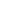 Cost$375.00   Non-Refundable deposit$150.00/weekSign-up before July 1st and get 10% off…Sign-up with a buddy and get 20% off each…Sign-up for two weeks or more and get 20% off!!!Sessions are limited to six campers per week.Camper’s Name: _________________________________________________ Camp Week:_____________________________________________________Parents: ________________________________________________________ Phone #: _______________________________________________________ Email : _______________________________________________________ Address: _______________________________________________________ _______________________________________________________________I ______________________________ give permission for the use of photos taken including my image to be used on the Thistle and That Farm website and promotional products. Signed: ____________________________________ Parent/Guardian: ____________________________________